Ponedjeljak 11. 5. 2020.HRVATSKI JEZIKDanas ćemo nastaviti s opisivanjem lika. Ovaj put u RB na stranicama 126 i 127.TJELESNO ZDRAVSTVENA KULTURAVježbaj uz Treći: Pripazi za koji sport radiš pripremne vježbe. Izađi van, dobro se rastrči. Uzmi loptu. Stani nasuprot zida gdje u blizini nema prozora. Bacaj loptu u zid jednom rukom. Odbijenu loptu uhvati objim rukama. Pokušaj loptu što više puta uzastopno baciti i uhvatiti a da ti ne padne a zatim povećaj udaljenost od zida.MATEMATIKAPonovi višekratnike brojeva koje smo do sad učili. Zamoli nekog u obitelji da te usmeno ispita množenje i dijeljenje brojevima 4, 6 i 7. Riješi zadatke u zbirci zadataka ne 133. stranici. Zadaću mi pošalji.SAT RAZREDNIKAOvaj tjedan zadatak je da u sklopu zaštite okoliša i ti nešto učiniš za prirodu. Znamo da su biljke jako važne za očuvanje čistog zraka. Pomogni odraslima u uređenju dvorišta, cvjetnjaka, vrta… Zasadi biljku!Utorak 12. 5. 2020.TJELESNO ZDRAVSTVENA KULTUAVježbaj uz Treći. Stavi ispred sebe neki niži premet npr. loptu ili neku drugu igračku. Sunožno je preskači naprijed – natrag. Kad to dobro uvježbaš preskači je jednonožno.HRVATSKI JEZIKOtvori čitanku na 123. stranici. Pročitaj pjesmu „Ljube se“ nekoliko putaU bilježnicu zapiši: ime pjesnikinje, naslov, književnu vrstu, ispiši sve rime a zatim odgovori na pitanja ispod pjesme. MATEMATIKAIzračunaj: 2 . 8 =                  6 . 8 =          4. 8 =      7 . 8 = Ako to znaš neće ti biti teško naučiti množiti broj 8 jer su samo 2 nova zadatka. Prepiši u bilježnicu:        Množenje broja 8. Dijeljenje brojem 81 . 8 = 8     jer je     8 : 8 = 12 . 8 =16    jer je   16 : 8 = 23 . 8 =24   jer je    24 : 8 = 34 . 8 =32    jer je   32 : 8 = 45 . 8 =40    jer je   40 : 8 = 56 : 8 =48   jer je    48 : 8 = 67 . 8 =56    jer je   56 : 8 = 78 . 8 =64   jer je    64 : 8 = 89 . 8 = 72   jer je   72 : 8 = 910 . 8 =80  jer je 80 : 8 =10 Višekratnici broja 8 su: 8, 16, 24, 32, 40, 48, 56, 64, 72, 80Osmina broja 32 je 4 a osmina broja 72 je 9 U udžbeniku riješi 98. i 99. stranicuhttps://view.genial.ly/5eafbda84655ba0d31b21612/learning-experience-challenges-mnozenje-i-dijeljenje-brojem-8-2-razredPRIRODA I DRUŠTVOPonovi kakve vode mogu biti u prirodi, što su vode tekućice i što svaka voda tekućica ima. U bilježnicu zapiši:       Vode stajaćiceVode stajaćice su vode koje ne teku. One su: lokve, bare, močvare i jezera.Lokve su najmanje vode stajaćice, nastaju u manjim udubljenjima u tlu nakon obilne kiše, pojavom Sunca one brzo isušeBare su veće vode stajaćice. One često isuše nakon dužeg sušnog razdoblja.Močvare su velike vode stajaćice. One su toliko duboke da ih ne možeš prehodati a toliko plitke da ih ne možeš preplivati. Močvare ne isušuju.Jezera  su vode stajaćice koje najčešće nastaju na izvoru vode u većim udubljenjima zemlje. Mnoga jezera su umjetna – nastala radom ljudi. U našem širem zavičaju sva jezera su umjetna ( Trakošćansko, Ormoško, Varaždinsko… )U vodama stajaćicama i tekućicama i oko njih žive mnoge biljne i životinjske vrste. Voda u njima je slatka, u nekim jezerima voda može biti i slanaU moru je slana voda. Naše more se zove Jadransko more. U moru i oko njega žive različite biljke i životinjeDobro nauči sve o vodama stajaćicama. U udžbeniku pročitaj 38. i 39. i dobro prouči stranicu slikuhttps://www.youtube.com/watch?v=8Bt2Nk8LxDQhttps://www.youtube.com/watch?v=qMuyVjrOZswhttps://view.genial.ly/5e95f81a27cb3a0e10787237/game-vode-u-zavicaju-2-razredSrijeda 13. 5. 2020.HRVATSKI JEZIKPročitaj ponovo pjesmu Ljube se. U radnoj bilježnici riješi zadatke na 120. i 121' stranici.MATEMATIKAPonovi višekratnike brojeva: 2, 3, 4, 5, 6, 7, 8 i 10. Vježbaj množenje i dijeljenje tih brojeva   „ napreskokce“. Umnoške i količnike trebaš odrediti najbrže što možeš, kao da u školi pišeš diktat.U zbirci zadataka riješi 134. i 135. stranicu.GLAZBENA KULTURA Otvori Razigrane zvuke na 56 stranici. Pročitaj nekoliko puta tekst pjesme Vučja želja. Pusti CD i nauči je pjevati. Sigurno će ti se svidjeti. Sljedeći zadatak ćeš mi poslati  kad ga riješiš . Odslušaj skladbu Arama Hačaturijana: Ples sa sabljama a zatim zapiši:Skladatelj:Skladba: Izvođač:Ugođaj:Tempo:Odgovori na pitanja u udžbenikuhttps://www.youtube.com/watch?v=QYf_K8Rhr7Yhttps://www.youtube.com/watch?v=QYf_K8Rhr7Yhttps://www.youtube.com/watch?v=kyBnByXq93kDOP matematika:Riješi 130. stranicu u zbirci zadatakaČetvrtak, 14. 5. 2020.TJELESNO ZDRAVSTVENA KULTURAVježbaj uz Treći. Danas vježbaj najprije preskakanje vijače u mjestu – sunožno i jednonožno, a zatim i u kretanju.HRVATSKI JEZIK Otvori čitanku na 122. stanici. Pjesmicu „ Zaljubljeni tramvaj“ pročitaj nekoliko puta.U bilježnicu zapiši:N. Zidar – Bogadi		Zaljubljeni tramvajŠaljiva, rimovana pjesma.Pjesma ima šest kitica. Peta kitica ima tri stiha a sve ostale po dva.Za zadaću nauči izražajno čitati pjesmu a zatim odgovori na pitanja.MATEMATIKAOstao nam je samo još broj 9.  Zapiši u bilježnicu:		Množenje broja 9. Dijeljenje brojem 99 +9 +9 +9 +9 + 9 + 9 + 9 + 9  = 81      ili kraće  9 . 9 = 81Višekratnici broja 9 su : 9, 18, 27, 36, 45, 54, 63, 72, 81, 90. Svi višekratnici broja 9 djeljivi su brojem 9.  9 : 9 = 1       jer je    ( dopuni )18 : 9 = 2 27 : 9 = 336 : 9 = 445 : 9 = 554 : 9 = 663 : 9 = 772 : 9 = 881 : 9 = 990 : 9 =10Riješ zadatke u udžbeniku na 100. i 101. stranicihttps://wordwall.net/hr/embed/9035bab6c6cf423187d0b120a1dcf507?themeId=1&templateId=46https://learningapps.org/view11464299DOD matematika1.Umnožak brojeva 7 i 9 umanji za količnik brojeva 48 i 8.2. Razlici brojeva78 i 9 dodaj razliku brojeva 13 i 9.3. Zbroj brojeva46 i 7 uvećaj za količnik brojeva 56 i 8.4. Količnik brojeva 32 i4 uvećaj za razliku brojeva 84 i 85.Umnožak brojeva 6 i 9 umanji za količnik brojeva 63 i 7.. U radu koristi zagrade. Riješene zadatke mi možeš poslatiPetak 15. 5. 2020.PRIRODA I DRUŠTVOPonovi sve što si naučio o vodama stajaćicama i tekućicama.              Vode u prirodi  Voda je na Zemlji vrlo važna, ona je sastavni dio svakog živog organizma (ljudi, životinja, biljaka) i bez vode bi svi organizmi uginuli. Voda je, dakle, hrana, a istovremeno i stanište (dom) za mnoge žive organizme. Vrlo je važno da vode u prirodi ostanu čiste. Onečišćene vode stajaćice i tekućice ugrožavaju biljke i životinje koje žive u njima i oko njih.Važno je pridržavati se pravila kako sačuvati čistoću voda. Ovo možeš i ti:- ne bacaj kruti otpad u vode ili u blizinu voda (jer on može ući u rijeke, jezera, mora, oceane), već na za to predviđena mjesta- u odvode ne bacaj nikakve vrste ulja- štedi vodu, zatvaraj slavinePogledaj koje biljke i životinje žive u našim vodamahttps://www.slideshare.net/Aida1979/biljke-i-ivotinje-naih-vodaHRVATSKI JEZIKPonovo pročitaj pjesmu Zaljubljeni tramvaj.Otvori radnu bilježnicu na 122. stranici. U1. zadatku trebaš napisat priču o zaljubljenom tramvaju. U radnoj bilježnici je malo mjesta pa zadaću napiši u bilježnicu. Budi maštovit/ maštovita.  Zadaću mi pošaljiLIKOVNA KULTURA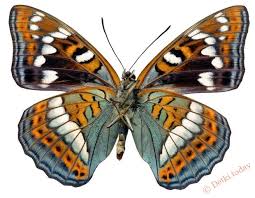 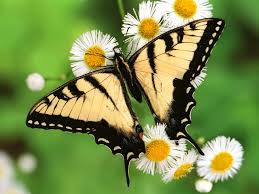 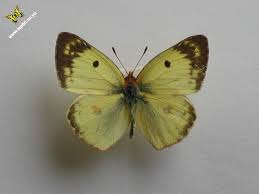 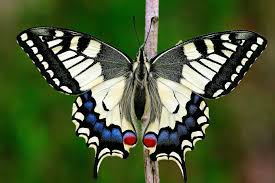 Naslikaj leptira. Koristiti možeš bilo koju tehniku i boje ( olovku, flomastere, drvene boje, pastele ili kombinirati više tehnika)MALI KREATIVCI	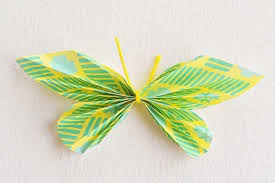 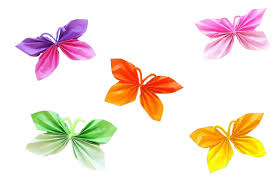 Pokušaj i ovo. Možeš koristiti bilo kakav papir.Pošalji mi likovni rad leptira koji ti se najviše sviđa